Global HealthMaria Saleeva (Central Piedmont Community College)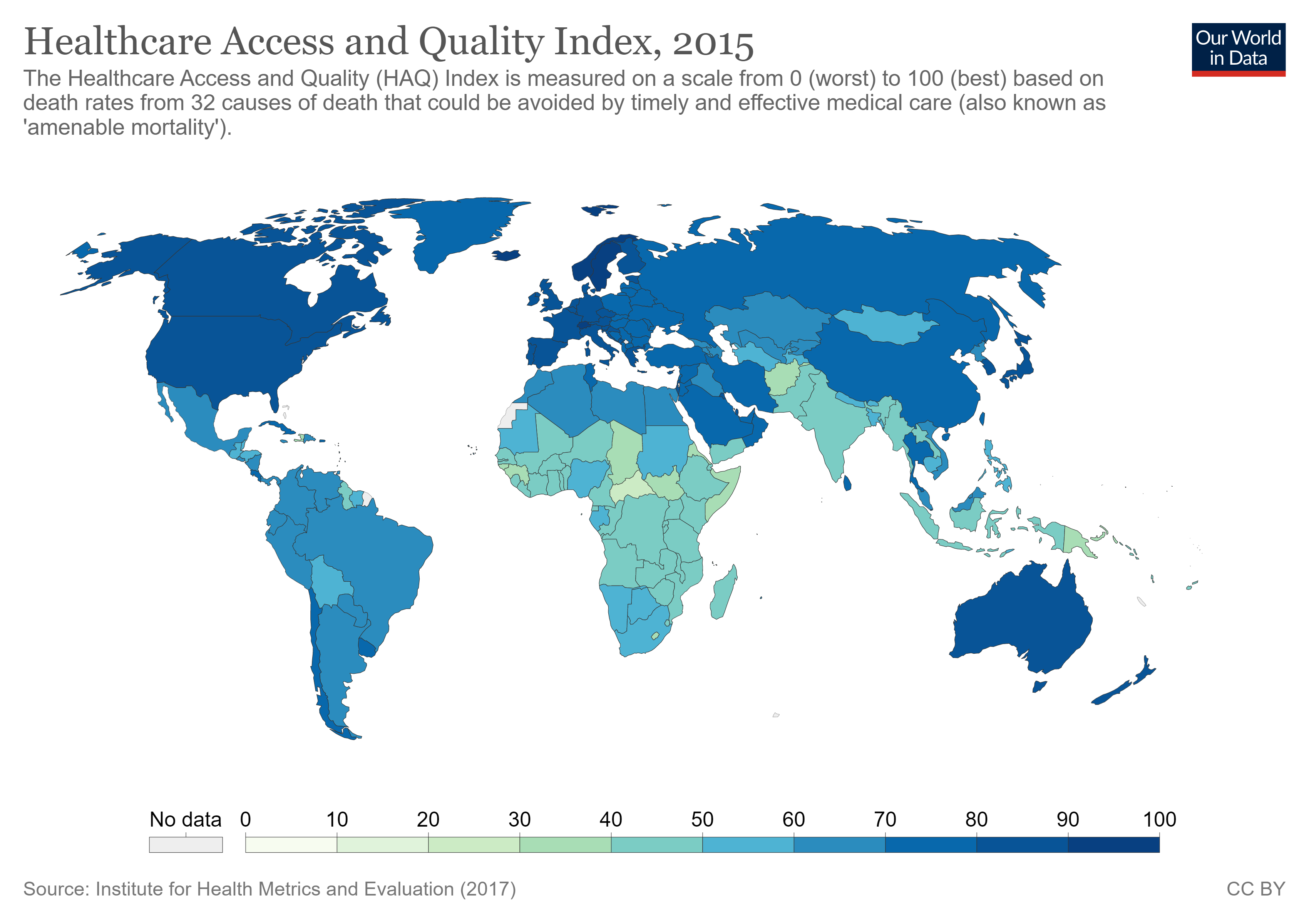 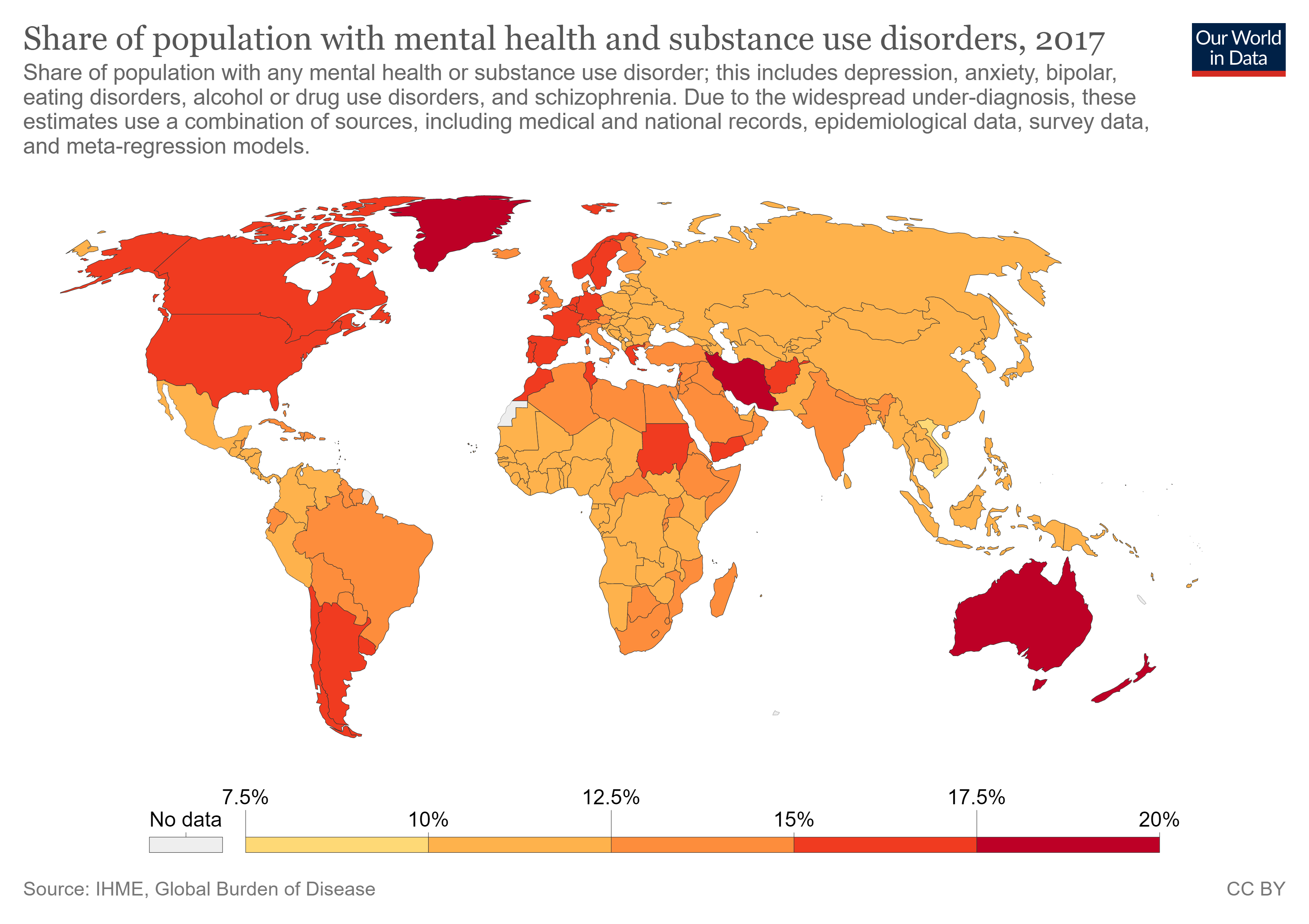 Major SectionsContentLesson OverviewOverall PurposeHelp students become respectful of the diverse cultures and people that they’ll interact with once they exit the educational settingEstimated Timeframe:One or two class periods (1.5–2.5 hours)Courses for ImplementationSociologyGeographyNursingKey TermsCultureGlobal healthStandards/Skills AddressedAcademicHealth and cultureMedical model, medicalizationHealthcare disparities/differencesTechnicalOnline researchEmployabilityUnderstanding of graphs and mapsCritical thinkingCommunicationUnderstanding cultural diversityPublic speaking and presentingProblem-solvingLearner Outcomes/Student Learning ObjectivesTo explain differences in healthcare based on cultural factorsTo become aware of disparities in healthcare in different countriesTo use maps while explaining differences in healthcare in different countriesTo understand that the definition of health/sickness is based on cultural differencesTo explain that some healthcare procedures are not solely based on rational knowledgeTo understand that medical treatments should take into consideration cultural differences among peopleTo explain why it is important to understand cultural differences in all aspects of our lifeEquipment/MaterialsMaterials/Equipment/TextsBasic classroom equipment necessary to use projectorMaps (available on WHO.org and ourworldindata.org)“Global map of male circumcision prevalence at country level, 2006”“Share of population with mental health and substance use disorders, 2017”“Infants exclusively breastfed for the first 6 months of life, by country, 2018”“Top food allergies among children under 18 around the world, 2015”“Most deadly diseases by country, 2017”“Life expectancy map, 2019”“Share of population with ADHD, 2017”“Babies born by C-section in % of total births by country, 1999-2016”“Healthcare access and quality index map, 2015” DiscussionIndustry/Real-world ScenarioYou are a healthcare provider and you have patients from several different countries. Some of your patients do not believe in treatments/care that you are offering to them. Use the suggested maps (and online resources) to learn about differences in healthcare around the world. Explain why some of your patients have different beliefs about healthcare. Present your findings to the class.Instructional StrategiesProposed Teaching StrategiesBloom’sRemember – Remembering the main definitions and concepts about health from a sociological perspectiveUnderstand – Explaining how health and culture affect each otherApply – Demonstrate how maps can be used to see cultural differences in healthcareAnalyze – Question why different cultures have a different approach to healthcareEvaluate – Argue why is it important to understand different approaches to healthcareCreate – Presentation explaining why differences existREACTRelating – Relating these ideas to previous experiences with different cultures and healthcareExperiencing – A hands-on activity that helps people understand cultural differences that healthcare providers faceApplying – Simulation that helps students apply concepts to real-life situationsCooperating – Teamwork; students communicate with other group members in completing the assignmentTransferring – Use knowledge of different cultures to create a healthy and diverse workplaceActivities/Lesson ProcedureActivity PreparationInstructor Print maps.StudentRead chapter “Health” in sociology textbook.Activity StepsAsk students to form groups of 3 or 4 people (no larger, to ensure that everyone is participating.)Randomly assign a map to each group.Show students a “master” map—“Healthcare access and quality index map, 2015”—and explain that we have to take into consideration cultural differences when we talk about global healthcare, not just healthcare access and quality.”Ask students to use their maps to explain why there is such a difference between countries on their particular healthcare issue. Students can access the Internet to do their research.After groups have finished their research, they will be presenting in front of the class.Groups have to explain why certain differences in healthcare exist in different countries and explain why it is important to understand those differences while providing healthcare.Expected ResultsWrap-up discussion with students about the results of their research and its application to real-life situations.Extension OptionsGroups can prepare presentations at home (to make their presentations more visual.)Students can write an essay on cultural diversity in healthcare or on cultural diversity in the workplace.Faculty ResourcesBackground MaterialGeneral knowledge of sociology and healthcareGeneral knowledge of geography.Instructors may read chapter on health in sociology textbookHandouts and Supplemental MaterialsMaps (examples attached)Suggested WebsitesWHO.orgOurworldindata.orgAssessmentHow will students demonstrate what they have learned?Class presentation and discussion participationWhile groups are working on their research and presentations, instructor should be present and available for immediate help and feedback. After each presentation there will be class discussion to reflect and learn from errors. Optional: EssayPresentations will be graded based on the rubric (research skills. presentation, understanding of the topic).